Publicado en Barcelona el 22/05/2023 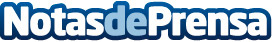 Digital Jam, el evento de los emprendedores digitales aterriza en BarcelonaEl evento de los emprendedores digitales, donde se verá en vivo y en directo las experiencias, el aprendizaje y los secretos para conseguir el éxito en los proyectos personales y profesionalesDatos de contacto:Víctor Hernándezhttps://digitaljam.es662306195Nota de prensa publicada en: https://www.notasdeprensa.es/digital-jam-el-evento-de-los-emprendedores Categorias: Marketing Cataluña Emprendedores Eventos http://www.notasdeprensa.es